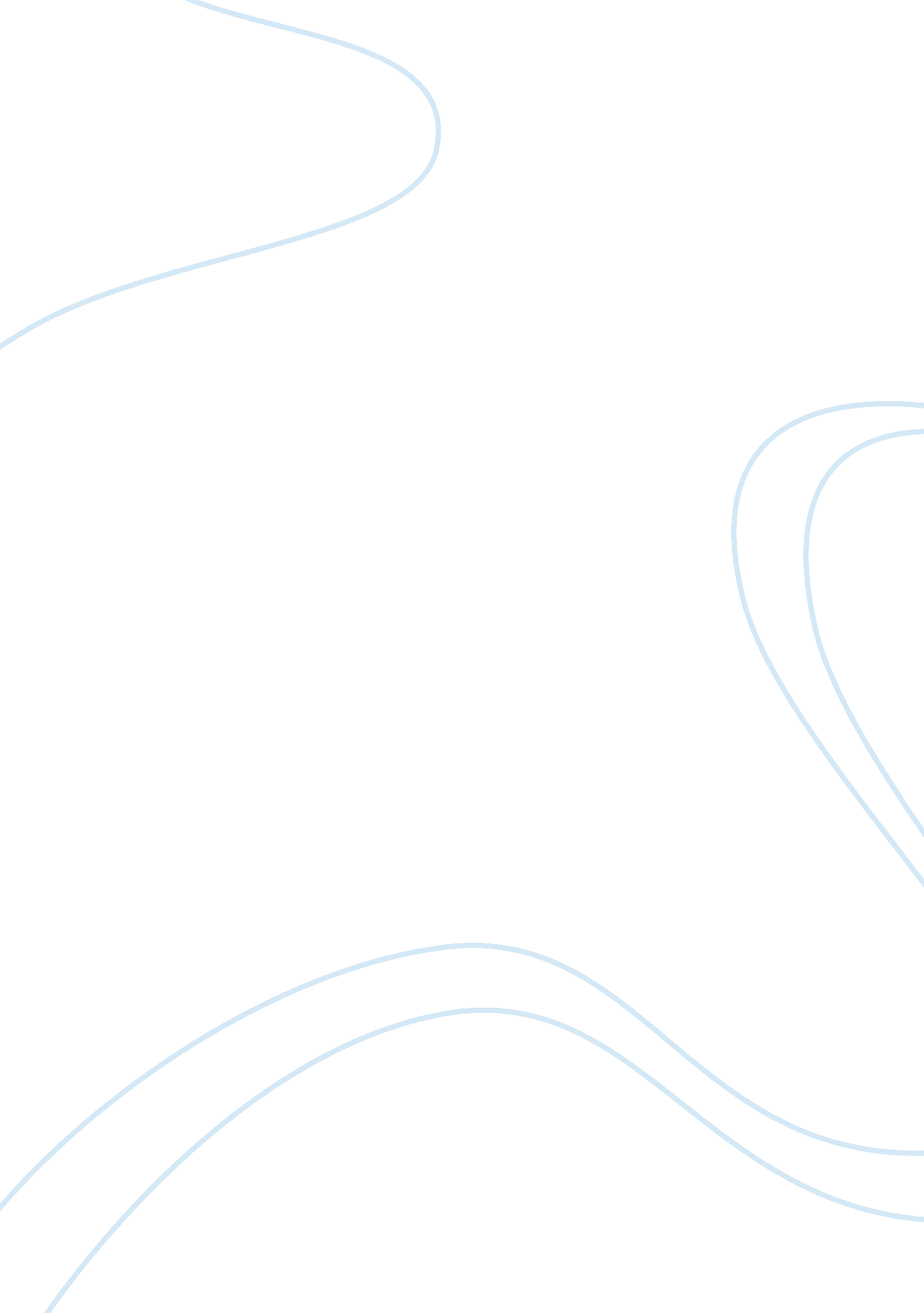 Example of argumentative essay on general knowledge courses are unnecessaryProfession, Student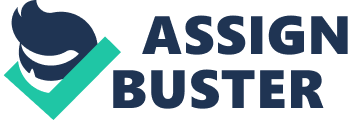 General education courses may be an essential part of learning basic skills necessary in life but some courses are generally unnecessary. Other than being a waste of time and resources, I don’t see the significance of courses such as Pythagoras theorem and quadratic formulas for a journalism major student. Some general education classes are absolutely unnecessary since they add nothing to a student’s major specialty. 
In addition, most of the general courses have been covered in high school and elementary levels and their introduction in college serves to waste student’s time and money better utilized somewhere else. The courses are to a greater extent a rehearsal of the skills and knowledge most students’ posses. By the time most students get to college for instance, they know how to organize an essay, do a demonstration in front of a class as well as compute some mathematical concepts. The courses are not beneficial to all the students but a chosen few who have a specialty in the area the courses are handling. 
It is common believe that the way a student approaches a specialty is far much different that the way it approaches a general course. Most students don’t approach general courses with the same devotion they accord to their majors. The lack of commitment on the part of students and teachers in handling these courses leads to poor results which in effect pull down the general grade of the student. It is common characteristic anywhere in the world that students don’t perform well in general knowledge courses the way they do in their specialties. Therefore, instead of students focussing on an area they already know or trying to grasp the skills which will be learned later in life, I suggest that students should focus more on their area of specialization. The first few years in college could better be utilized studying for students major thoroughly rather than worrying about general courses grades. Likewise, by avoiding the general courses that are already covered or will be learned later in life, parents could save generous amount of money that could be used to advance their students education in relevant fields. 